 H O T Ă R Â R E A  Nr. 30din  26 februarie 2016privind  aprobarea rezilierii Convenției încheiate între Consilliul Local al Municipiului Dej și Agenția Națională pentru Locuințe	           Consiliul local al Municipiului Dej, întrunit în ședința ordinară din data de 26 februarie 2016,     Având în vedere proiectul de hotărâre, prezentat din iniţiativa primarului Municipiului Dej, întocmit în baza Raportului Nr. 4.142 din 18 februarie 2016,  al Serviciului de Urbanism si Amenajarea Teritoriului, prin care se supune spre aprobare rezilierea Convenției încheiate între Consiliul Local al Municipiului Dej și Agenția Națională pentru Locuințe încheiat în anul 2002, proiect avizat favorabil în ședința de lucru a comisiei de urbanism din data de 26 februarie 2016 ; În temeiul prevederilor ‘art. 36’, alin. (2, ”pct. c”,  alin. (5),  lit. a),  ‘art. 45’,  alin. (3) și ’art. 124’ din Legea Nr. 215/2001 privind administrația publică locală, republicată, cu modificările și completările ulterioare,H O T Ă R Ă Ş T E:   	Art. 1.  Aprobă rezilierea Convenției Nr. 6.277/18 martie 2002 încheiat între Consiliul Local al Municipiului Dej și Agenția Națională pentru Locuințe, prin acordul scris al părților.Art. 2. Cu ducerea la îndeplinire a prevederilor prezentei hotărâri se  încredinţează Primarul Municipiului Dej prin  Compartimentul Juridic, Compartimentul Patrimoniu și Serviciul de Urbanism și Amenajarea Teritoriului  din cadrul Primăriei Municipiului Dej.Preşedinte de şedinţă,Lazăr NicolaeNr. consilieri în funcţie -  19						Nr. consilieri prezenţi   -  18Nr. voturi pentru	   -  18	Nr. voturi împotrivă	   -   	Abţineri	               -  			        Contrasemnează,                                                                                                   Secretar                                                                                               Jr. Pop Cristina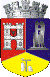 ROMÂNIAJUDEŢUL CLUJCONSILIUL LOCAL AL MUNICIPIULUI DEJStr. 1 Mai nr. 2, Tel.: 0264/211790*, Fax 0264/223260, E-mail: primaria@dej.ro